Knowledge auditThe Persians: 14 Darius secures his rule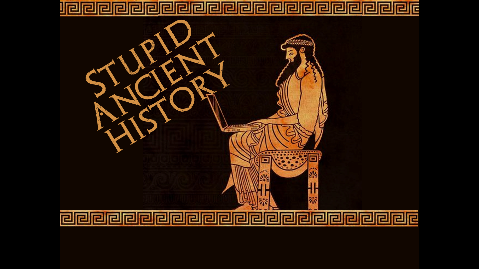 Most of these questions can be short answers- the intention is knowledge acquisition and recall rather thanhigher level conceptual thinking. Questions marked with a * will require prose answers.How did Darius come to power?Who is Atossa?Why is it important that Darius married her?How many kings revolt against Persian rule when Darius comes to power?Briefly outline how Darius responds to the 9 kings*What is the Behistun inscription and what does it tell us?How does Darius deal with the corrupt magistrate?How does Darius reorganise the empire?What does the ‘Grand Staircase’ tell us about Darius’ rule?Where would you find the grand staircase?Who/ what was Ahura-Mazda?Breifly outline how Darius viewed religion in his empire*ExtensionQuickly compare how Darius ruled the empire compare to Cyrus and Cambyses.  How much did Darius change about how the Persian Empire was ruled?ContinuityChange